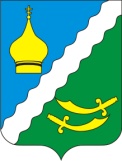 РОССИЙСКАЯ ФЕДЕРАЦИЯРОСТОВСКАЯ ОБЛАСТЬМАТВЕЕВО – КУРГАНСКИЙ РАЙОНМУНИЦИПАЛЬНОЕ ОБРАЗОВАНИЕ«МАТВЕЕВО - КУРГАНСКОЕ СЕЛЬСКОЕ ПОСЕЛЕНИЕ»АДМИНИСТРАЦИЯ МАТВЕЕВО – КУРГАНСКОГОСЕЛЬСКОГО ПОСЕЛЕНИЯПОСТАНОВЛЕНИЕ«Об организации ритуальных услуг и содержании мест погребения в Матвеево-Курганском сельском поселении»В соответствии с Федеральным законом от 06.10.2003 № 131-ФЗ «Об общих принципах организации местного самоуправления в Российской Федерации», Федеральным законом от 12.01.1996 № 8-ФЗ «О погребении и похоронном деле", руководствуясь Уставом муниципального образования «Матвеево-Курганское сельское поселение», Администрация Матвеево-Курганского сельского поселенияПОСТАНОВЛЯЕТ:1. Утвердить:1.1. Положение об организации ритуальных услуг в Матвеево-Курганском сельском поселении согласно приложению 1;1.2. Порядок деятельности мест погребения в Матвеево-Курганском сельском поселении и их содержания согласно приложению 2.2. Признать утратившим силу постановление Администрации Матвеево-Курганского сельского поселения от 05.04.2011 № 74 «Об организации ритуальных услуг и содержании мест погребения  на территории Матвеево-Курганского сельского поселения»           3. Постановление вступает в силу после его опубликования  в информационном бюллетени Матвеево-Курганского сельского поселения и подлежит размещению на официальном сайте Администрации Матвеево-Курганского сельского поселения в информационно-телекоммуникационной сети Интернет.           4. Контроль за исполнением настоящего постановления оставляю за собой.Глава АдминистрацииМатвеево-Курганского сельского поселения	Г.В. ЩетковаПриложение 1к постановлению Администрации Матвеево-Курганского сельского поселения от 24.03.2023 № 38ПОЛОЖЕНИЕоб организации ритуальных услугв Матвеево-Курганском сельском поселенииСтатья 1. Основные термины и понятия1. Для целей настоящего Положения используются следующие основные термины и понятия:1) вероисповедальное место захоронения – место захоронения, предоставляемое на безвозмездной основе на территории вероисповедального кладбища, верисповедального участка общественного кладбища, предназначенное для погребения умерших, принадлежащих к одной вере (религии), с соблюдением соответствующих религиозных обрядов;2) воинское место захоронение - место захоронения, предоставляемое на безвозмездной основе на территории военного мемориального кладбища, воинского кладбища, воинского участка общественного кладбища или вне кладбища, предназначенное для погребения умерших (погибших) военнослужащих и граждан приравненных к ним категорий с соблюдением воинского обряда похорон;3) гарантированный перечень услуг по погребению - перечень услуг, предоставляемых на безвозмездной основе гражданам, оказываемый специализированной службой по вопросам похоронного дела в целях обеспечения государственных гарантий при погребении;4) зона захоронений – функционально-территориальная зона кладбища, на которой осуществляется погребение, в том числе захоронение урн с прахом;5) кладбище, закрытое для свободных захоронений - кладбище, на котором полностью использована территория зоны захоронений и невозможно выделить новое место захоронения, но возможно осуществить подзахоронение в места захоронений, сформированные до вступления в силу нормативного правового акта Администрации Матвеево-Курганского сельского поселения о закрытии кладбища для свободных захоронений;6) кладбищенский период – время, по истечении которого завершается минерализация погребенного тела и разрешается осуществить подзахоронение в ту же могилу;7) место захоронения – часть пространства кладбища, предназначенная для захоронения останков или праха умерших или погибших;8) место погребения – часть кладбища или иного здания, сооружения для погребения, предназначенная для проведения обрядовых действий по захоронению останков умерших (погибших), специально организованная в соответствии с этическими, санитарными и экологическими требованиями9) могильная ограда - ограждающее линейное сооружение, устанавливаемое по периметру могильного участка;10) намогильное сооружение (надгробие) - архитектурно-скульптурное сооружение, содержащее мемориальную информацию, предназначенное для увековечивания памяти умерших или погибших и устанавливаемое на месте захоронения;11) намогильный регистрационный знак - табличка с указанием фамилии, инициалов и даты погребения умершего или погибшего, дат его рождения и смерти, а также номера участка, на котором произведено погребение;12) одиночное место захоронения - место захоронения, предоставляемое на безвозмездной основе на территории общественного кладбища, предназначенное для погребения умерших, не имеющих супруга, близких родственников, иных родственников либо законного представителя умершего, а также умерших, личность которых не установлена органами внутренних дел в установленный законодательством срок;13) подзахоронение - погребение умершего (погибшего) в непосредственной близости с уже существующим родственным местом захоронения или в ту же могилу, погребение умершего (погибшего) на уже существующем семейном (родовом) месте захоронения, погребение урны с прахом после кремации в существующую родственную могилу;14) почетное место захоронения - место захоронения, предоставляемое на безвозмездной основе на территории общественного кладбища по обоснованному ходатайству заинтересованных лиц или организаций, расположенное, как правило, вдоль главной аллеи кладбища, имеющее удобные подходы и хороший обзор, предназначенное для погребения умерших почетных граждан;15) родственное место захоронения – место захоронения, предоставляемое на безвозмездной основе на территории общественного кладбища, на котором или в котором ранее был захоронен родственник(и) умершего или погибшего;16) семейное (родовое) место захоронения - место захоронения, предоставляемое на безвозмездной основе на территории общественного кладбища, предназначенное для погребения членов одной семьи (одного рода);17) специализированная служба по вопросам похоронного дела – хозяйствующий субъект, созданный Администрацией Матвеево-Курганского сельского поселения, на который возлагается обязанность по осуществлению погребения умерших (погибших).2. В настоящем Положении помимо терминов и понятий, установленных пунктом 1 настоящей статьи, используются термины по «ГОСТ 32609-2014. Межгосударственный стандарт. Услуги бытовые. Услуги ритуальные. Термины и определения», «ГОСТ Р 54611-2011. Национальный стандарт Российской Федерации. Услуги бытовые. Услуги по организации и проведению похорон. Общие требования», «МДК 11-01.2002. Рекомендации о порядке похорон и содержании кладбищ в Российской Федерации».Статья 2. Исполнение волеизъявления умершего о погребении1. На территории Матвеево-Курганского сельского поселения каждому человеку после его смерти гарантируются погребение с учетом его волеизъявления, предоставление бесплатно участка земли для погребения тела (останков).2. Человеку, проживавшему на территории Матвеево-Курганского сельского поселения, гарантируется предоставление бесплатно участка земли для погребения тела (останков) в соответствии с волеизъялением умершего о погребении его тела (останков) на указанном им месте погребения, рядом с ранее умершими при наличии на указанном месте погребения свободного участка земли или могилы ранее умершего близкого родственника либо ранее умершего супруга.Человеку, проживавшему на территории Матвеево-Курганского сельского поселения, гарантируется право на подзахоронение в могилу родственного места захоронения в соответствии с волеизъялением умершего о погребении его тела (останков) на указанном им месте погребения по истечению кладбищенского периода. Подзахоронение урны с прахом в могилу родственного места захоронения разрешается независимо от времени предыдущего захоронения в нее гроба.В иных случаях возможность исполнения волеизъявления умершего о погребении его тела (останков) или праха на указанном им месте погребения определяется с учетом места смерти, наличия на указанном им месте погребения свободного участка земли, а также с учетом заслуг умершего перед обществом и государством.3. На территории Матвеево-Курганского сельского поселения гарантируется предоставление бесплатно участка земли для погребения тела (останков) умершего (погибшего) военнослужащего или гражданина приравненных к нему категорий на основании ходатайства заинтересованного лица или организации, взявшей на себя обязанность осуществить погребение, вне зависимости от места проживания при жизни и места смерти умершего (погибшего), если это не противоречит волеизъявлению умершего (погибшего), его супруга(и), близких родственников, иных родственников.4. Человеку, не проживавшему на территории Матвеево-Курганского сельского поселения, гарантируется погребение в соответствии с законодательством Российской Федерации.Статья 3. Специализированная служба по вопросам похоронного дела1. Специализированная служба по вопросам похоронного дела создается нормативным правовым актом Администрации Матвеево-Курганского сельского поселения.2. Специализированная служба по вопросам похоронного дела оказывает на безвозмездной основе:1) гарантированный перечень услуг по погребению, определенный частью 1 статьи 9 Федеральный закон от 12.01.1996 № 8-ФЗ «О погребении и похоронном деле» (далее – гарантированный перечень услуг по погребению);2) перечень услуг по погребению умерших (погибших), не имеющих супруга, близких родственников, иных родственников либо законного представителя умершего или при невозможности осуществить ими погребение, а также при отсутствии иных лиц, взявших на себя обязанность осуществить погребение, а также умерших, личность которых не установлена, определенный частью 3 статьи 12 Федерального закона от 12.01.1996 № 8-ФЗ «О погребении и похоронном деле» (далее – перечень услуг по погребению отдельных категорий умерших).3. Специализированная служба по вопросам похоронного дела сверх гарантированного перечня услуг по погребению праве оказывать за плату дополнительные ритуальные услуги, а также мемориальные, обрядовые, юридические и другие виды услуг по организации и проведению похорон, определенные нормативными правовыми актами Администрации Матвеево-Курганского сельского поселения.4. Администрация Матвеево-Курганского сельского поселения:1) определяет порядок деятельности специализированной службы по вопросам похоронного дела;2) контролирует деятельность специализированной службы по вопросам похоронного дела;5. Специализированная служба по вопросам похоронного дела:1) рассматривает заявления супруга, близких родственников, иных родственников, законного представителя или иного лица, взявшего на себя обязанность осуществить погребение умершего, о предоставлении места захоронения на муниципальном кладбище, в том числе одиночного, родственного, воинского, почетного места захоронения, семейного (родового) захоронения;2) принимает решение о предоставлении места захоронения на муниципальном кладбище умершему или об отказе в предоставлении такого места захоронения;3) выдает разрешение на установку (замену) намогильного сооружения (надгробия) и (или) могильной ограды или отказывает в выдаче такого разрешения;4) регистрирует (перерегистрирует) места захоронений;5) регистрирует (перерегистрирует) намогильные сооружения (надгробия);6) ведет журнал (книгу) регистрации захоронений установленной формы и электронный учет произведенных захоронений;7) осуществляет контроль за соблюдением правил посещения муниципальных кладбищ и осуществления на них захоронений, установленных нормативными правовыми актами Администрации Матвеево-Курганского сельского поселения;8) проводит периодическую инвентаризацию мест захоронений (не реже одного раза в три года).6. До момента создания специализированной службы по вопросам похоронного дела функции, указанные в пункте 5 настоящей статьи, выполняются Администрацией Матвеево-Курганского сельского поселения.Статья 4. Гарантированный перечень услуг по погребению1. Гарантированный перечень услуг по погребению оказывается супругу, близким родственникам, иным родственникам, законному представителю умершего или иному лицу, взявшему на себя обязанность осуществить погребение умершего, специализированной службой по вопросам похоронного дела на безвозмездной основе или иными похоронными организациями, индивидуальными предпринимателями, самозанятыми гражданами, оказывающими услуги по проведению похорон в соответствии с заключенным договором за счет супруга, близких родственников, иных родственников, законного представителя умершего или иного лица, взявшего на себя обязанность осуществить погребение умершего.2. Качество услуг, предоставляемых согласно гарантированному перечню услуг по погребению, должно соответствовать требованиям, установленным нормативными правовыми актами Администрации Матвеево-Курганского сельского поселения.3. Стоимость услуг, предоставляемых согласно гарантированному перечню услуг по погребению, определяется нормативными правовыми актами Администрации Матвеево-Курганского сельского поселения по согласованию с отделением Фонда пенсионного и социального страхования Российской Федерации, а также с Правительством Ростовской области.Статья 5. Стоимость перечня услуг по погребению отдельных категорий умерших, оказываемых специализированной службой по вопросам похоронного дела Стоимость перечня услуг по погребению отдельных категорий умерших, оказываемых специализированной службой по вопросам похоронного дела, определяется нормативными правовыми актами Администрации Матвеево-Курганского сельского поселения.Статья 6. Муниципальные кладбища1. Решение о создании муниципального кладбища Матвеево-Курганского сельского поселения (далее – кладбище) принимается Администрацией Матвеево-Курганского сельского поселения.Кладбище по обычаям может быть общественным, вероисповедальным и воинским.2. На общественных кладбищах решением Администрации Матвеево-Курганского сельского поселения могут отводиться зоны для одиночных, родственных, вероисповедальных, воинских, почетных мест захоронений, семейных (родовых) захоронений. Указанное решение оформляется муниципальным правовым актом.3. На вероисповедальных кладбищах или участках общественных кладбищ с учетом требований и традиций религиозных организаций и конфессий предусматриваются ритуальные зоны с культовыми сооружениями или зданиями для проведения обрядов прощания и поминовения.4. На воинских кладбищах или участках общественных кладбищ для воинских мест захоронений предусматриваются площадки для отдания воинских почестей. Ритуальная зона таких кладбищ или участков должна обеспечивать размещение почетного эскорта в строю не менее чем на воинское отделение и оркестра, а также и маршевую дорогу (площадку) для торжественного марша воинского подразделения.Ширина маршевой дороги (площадки) должна составлять не менее 4,5 метра, а длина - не менее 30 метров.5. Площадь зоны семейных (родовых) захоронений на территории кладбища не должна превышать 1/3 общей площади зоны захоронения кладбища.6. Деятельность на кладбищах осуществляется в соответствии с санитарными и экологическими требованиями и правилами содержания мест погребения, устанавливаемыми Администрацией Матвеево-Курганского сельского поселения.7. На кладбищах могут быть предоставлены следующие виды мест захоронений: одиночные, родственные, вероисповедальные, воинские почетные места захоронений, семейные (родовые) захоронения. 8. На территориях кладбищ для погребения тел (останков) умерших бесплатно предоставляются участки земли следующих размеров:1) для одиночного места захоронения - 2 квадратных метра (длина могилы - 2 метра, ширина могилы – 1 метр, глубина могилы - не менее 1,5 метра);2) для родственного места захоронения - 5 квадратных метров (длина могилы - 2 метра, ширина могилы - 2,5 метра, глубина могилы - не менее 1,5 метра);3) для почетного места захоронения - 6 квадратных метров (длина могилы - 2 метра, ширина могилы - 3 метра, глубина могилы - не менее 1,5 метра);4) для воинского места захоронения - 5 квадратных метров (длина могилы - 2 метра, ширина могилы - 2,5 метра, глубина могилы - не менее 1,5 метра);5) для семейных (родовых) захоронений (с учетом бесплатно предоставляемого места для родственного захоронения) - не более 12 квадратных метров (длина могилы - 2 метра, ширина могилы - 6 метров, глубина могилы - не менее 1,5 метра);9. Глубина могилы, предусмотренная пунктом 8 настоящей статьи, рассчитывается от поверхности земли до крышки гроба. При этом во всех случаях отметка дна могилы должна быть на 0,5 метра выше уровня стояния грунтовых вод.При подзахоронении в существующую могилу умершего в гробу глубина могилы от поверхности земли до крышки гроба, который размещается в существующую могилу, должна быть не менее 1 метра.10. Намогильную насыпь следует устраивать высотой 0,3 - 0,5 метра от поверхности земли.11. Ширина разрывов между местами захоронений должна составлять не менее 0,5 метра.12. Места захоронений предоставляются в соответствии с установленной планировкой кладбища.13. Подзахоронение в могилу разрешается по истечении кладбищенского периода продолжительностью 20 лет с момента предыдущего захоронения, с учетом соблюдения требований действующего законодательства.14. Ограничение, установленное пунктом 12 настоящей статьи для подзахоронений, не распространяется на подзахоронение урн с прахом.Статья 7. Предоставление мест захоронений1. Для предоставления одиночного, родственного, вероисповедального, воинского, почетного места захоронения, семейного (родового) захоронения супругом, близким родственником, иным родственником, законным представителем или иным лицом, взявшим на себя обязанность осуществить погребение умершего (далее в настоящей статье – заявитель), подается заявление о предоставлении места захоронения.2. Заявление о предоставлении места захоронения может быть подано заявителем:1) в Администрацию Матвеево-Курганского сельского поселения при обращении лично или на бумажном носителе посредством почтового отправления с описью вложения и уведомлением о вручении;2) в многофункциональный центр (далее – МФЦ) при обращении лично;3) в Администрацию Матвеево-Курганского сельского поселения в форме электронного документа с использованием федеральной государственной информационной системе «Единый портал государственных и муниципальных услуг» (далее - Единый портал) или региональной государственной информационной системы «Портал государственных и муниципальных услуг Ростовской области» (далее- региональный портал) при наличии такой технической возможности.3. К заявлению о предоставлении места захоронения прилагаются следующие документы:1) документ, удостоверяющий соответственно личность заявителя или представителя заявителя (предъявляется при представлении заявления при личном обращении заявителя или представителя заявителя);2) доверенность, выданная представителю заявителя, оформленная в порядке, предусмотренном законодательством Российской Федерации (при представлении заявления представителем заявителя);3) надлежащим образом оформленная доверенность в форме электронного документа, подписанного лицом, выдавшим (подписавшим) доверенность, с использованием усиленной квалифицированной электронной подписи в случае, если представитель заявителя действует на основании доверенности (при представлении заявления представителем заявителя в форме электронного документа);4) справка о кремации или ее нотариально заверенная копия (в случае захоронения урны с прахом);5) справка от религиозной организации, зарегистрированной в Министерстве юстиции Российской Федерации, подтверждающая принадлежность умершего к соответствующей конфессии (в случае захоронения умершего на вероисповедальном кладбище или вероисповедальном участке общественного кладбища);6) документы, подтверждающие соответствующие заслуги умершего перед Российской Федерацией, Ростовской областью, муниципальным образованием «Матвеево-Курганское сельское поселение» (в случае почетного места захоронения);7) документы, подтверждающие, что умерший относится к категории лиц, которые могут быть погребены на военном мемориальном кладбище или воинском участке общественного кладбища (в случае воинского места захоронения).4. К заявлению о предоставлении места захоронения заявителем могут быть приложены:1) копия свидетельства о смерти, за исключением случая, указанного в подпункте 2 настоящего пункта;2) документ, подтверждающий факт государственной регистрации рождения мертвого ребенка, в случае рождения мертвого ребенка;3) копии документов, подтверждающих родственную связь умершего с лицом, на имя которого зарегистрировано место захоронения, либо с захороненным на соответствующем месте захоронения (для предоставления родственного места захоронения, семейного (родового) захоронения);5. Заявление о предоставлении места захоронения регистрируется:1) представленное заявителем в Администрацию Матвеево-Курганского сельского поселения лично - в день его подачи;2) поступившее почтовым отправлением или через МФЦ – в течение трех дней с момента его поступления;3) поступившее посредством Единого портала, регионального портала до 16 часов рабочего дня – в день поступления, а после 16 часов или в нерабочий или праздничный день – на следующий рабочий день.6. Заявление о предоставлении места захоронения подлежит рассмотрению в течении семи дней со дня его поступления.7. Не позднее рабочего дня, следующего за днем поступления заявления о предоставлении места захоронения, Администрация Матвеево-Курганского сельского поселения в соответствии с требованиями статьи 7.2 Федерального закона от 27.07.2010 № 210-ФЗ «Об организации предоставления государственных и муниципальных услуг» направляет межведомственные запросы оператору Единого государственного реестра записей актов гражданского состояния о предоставлении сведений, содержащихся в документах, указанных в пункте 4 настоящей статьи, если заявитель не представил их по собственной инициативе.8. Решение Администрации Матвеево-Курганского сельского поселения о предоставлении места захоронения или об отказе в предоставлении места захоронения с обоснованием причин отказа выдается заявителю способом, указанным в заявлении о предоставлении места захоронения.9. Решение о предоставлении места захоронения или об отказе в предоставлении места захоронения может быть получено заявителем следующими способами:1) в форме электронного документа с использованием Единого портала либо регионального портала при наличии такой технической возможности;2) в форме документа на бумажном носителе посредством выдачи заявителю (представителю заявителя) лично под расписку в МФЦ по месту представления заявления;3) в форме документа на бумажном носителе посредством выдачи заявителю (представителю заявителя) лично под расписку в Администрации Матвеево-Курганского сельского поселения;4) в форме документа на бумажном носителе посредством почтового отправления по указанному в заявлении почтовому адресу.10. Основаниями для отказа в предоставлении места захоронения являются:1) с заявлением о предоставлении места захоронения обратилось лицо, которое не относится к заявителю;2) заявителем не представлены документы, предусмотренные пунктом 2 настоящей статьи;3) место погребения, на котором истребуется место захоронения, является закрытым для свободных захоронений (при обращении с заявлением о предоставлении нового места захоронения для одиночного, родственного, вероисповедального, воинского, почетного места захоронения или семейного (родового) захоронения о захоронении);4) отсутствие свободного участка земли в истребуемом месте захоронения (при обращении с заявлением о предоставлении места для одиночного, родственного, вероисповедального, воинского, почетного места захоронения или семейного (родового) захоронения о захоронении);5) отсутствие в истребуемом месте захоронения (родственном месте захоронения, семейном (родовом) захоронении) свободного места для захоронения гробом исходя из размера одиночного захоронения, установленного муниципальными правовыми актами Приморского сельского поселения (при обращении с заявлением о предоставлении свободных участков в пределах родственного места захоронения, семейного (родового) захоронения);6) превышение максимального размера одиночного, родственного, вероисповедального, воинского, почетного места захоронения или семейного (родового) захоронения, установленного муниципальными правовыми актами Приморского сельского поселения (при обращении с заявлением о предоставлении места для одиночного, родственного, вероисповедального, воинского, почетного места захоронения или семейного (родового) захоронения).11. Сведения о принятом решении о предоставлении места захоронения в течение одного рабочего дня со дня принятия решения вносятся в журнал (книгу) регистрации мест захоронений Матвеево-Курганского сельского поселения.12. Решение о предоставлении места захоронения действует в течение семи дней со дня его выдачи.В случае если погребение не осуществлено в указанный в настоящем пункте срок, выданное решение о предоставлении места захоронения аннулируется, место захоронения предоставляется другим лицам.13. Уполномоченное должностное лицо Администрации Матвеево-Курганского сельского поселения в течение трех рабочих дней со дня истечения срока, указанного в абзаце первом пункта 12 настоящей статьи, проверяет фактическое осуществление погребения умершего в соответствии с выданным Администрацией Матвеево-Курганского сельского поселения решением о предоставлении места захоронения.14. В случае фактического осуществления погребения умершего в соответствии с выданным Администрацией Матвеево-Курганского сельского поселения решением о предоставлении места захоронения уполномоченное должностное лицо Администрации Матвеево-Курганского сельского поселения в течение трех рабочих дней со дня истечения срока, указанного в абзаце первом пункта 12 настоящей статьи, выдает лицу, получившему указанное решение, за исключением случая, предусмотренного пунктом 15 настоящей статьи.15. В случае если в соответствии с выданным Администрацией Матвеево-Курганского сельского поселения решением о предоставлении места захоронения погребение умершего в срок, указанный в абзаце первом пункта 12 настоящей статьи, фактически не осуществлено, Администрация Матвеево-Курганского сельского поселения принимает решение об аннулировании указанного решения и исключении сведений о нем из журнала (книги) регистрации мест захоронений Матвеево-Курганского сельского поселения. Статья 8. Регистрация (перерегистрация) места захоронения1. Каждое место захоронения, произведенное на территории муниципального кладбища, регистрируется уполномоченным должностным лицом Администрации Матвеево-Курганского сельского поселения в журнале (книге) регистрации захоронений Матвеево-Курганского сельского поселения.Регистрация места захоронения, произведенного на территории муниципального кладбища, может осуществляться путем внесения информации в электронную базу данных.2. Плата за внесение сведений в журнал (книгу) регистрации мест захоронений Матвеево-Курганского сельского поселения не взымается.3. Журнал (книга) регистрации мест захоронений Матвеево-Курганского сельского поселения является документом строгой отчетности и относится к делам с постоянным сроком хранения.Журнал (книга) регистрации мест захоронений Матвеево-Курганского сельского поселения ведется по форме, установленной приложением 2 к настоящему Положению.4. Перерегистрация места захоронения носит заявительный характер и осуществляется уполномоченным должностным лицом Администрации Матвеево-Курганского сельского поселения в связи со смертью лица,  на основании решения Администрации Матвеево-Курганского сельского поселения о перерегистрации места захоронения на другое лицо.5. Заявление о перерегистрации места захоронения на другое лицо подается супругом(ой), близким родственником, иным родственником, законным представителем умершего или иным лицом, взявшим на себя ответственность за содержание места погребения в связи со смертью лица, на которого зарегистрировано место захоронения либо с захороненным на соответствующем месте захоронения (далее в настоящей статье – заявитель). 6. Заявление о перерегистрации места захоронения на другое лицо может быть подано заявителем:1) в Администрацию Матвеево-Курганского сельского поселения при обращении лично или на бумажном носителе посредством почтового отправления с описью вложения и уведомлением о вручении;2) в многофункциональный центр (далее – МФЦ) при обращении лично;3) в Администрацию Матвеево-Курганского сельского поселения в форме электронного документа с использованием федеральной государственной информационной системе «Единый портал государственных и муниципальных услуг» (далее - Единый портал) или региональной государственной информационной системы «Портал государственных и муниципальных услуг Ростовской области» (далее- региональный портал) при наличии такой технической возможности.7. К заявлению о перерегистрации места захоронения на другое лицо прилагаются следующие документы:1) документ, удостоверяющий соответственно личность заявителя или представителя заявителя (предъявляется при представлении заявления при личном обращении заявителя или представителя заявителя);2) доверенность, выданная представителю заявителя, оформленная в порядке, предусмотренном законодательством Российской Федерации (при представлении заявления представителем заявителя);3) надлежащим образом оформленная доверенность в форме электронного документа, подписанного лицом, выдавшим (подписавшим) доверенность, с использованием усиленной квалифицированной электронной подписи в случае, если представитель заявителя действует на основании доверенности (при представлении заявления представителем заявителя в форме электронного документа).8. К заявлению о перерегистрации места захоронения на другое лицо заявителем могут быть приложены:1) копии документов, подтверждающих родственную связь заявителя с лицом, на имя которого зарегистрировано место захоронения либо с захороненным на соответствующем месте захоронения (для супруга(и), близкого родственника, иного родственника, законного представителя умершего, взявшего на себя ответственность за содержание места захоронения);2) копия свидетельства о смерти лица, на имя которого зарегистрировано место захоронения (в случае обращения с заявлением о перерегистрации места захоронения на другое лицо в связи со смертью лица, на имя которого зарегистрировано место захоронения);9. Заявление о перерегистрации места захоронения регистрируется:1) представленное заявителем в Администрацию Матвеево-Курганского сельского поселения лично - в день его подачи;2) поступившее почтовым отправлением или через МФЦ – в течение трех дней с момента его поступления;3) поступившее посредством Единого портала, регионального портала до 16 часов рабочего дня – в день поступления, а после 16 часов или в нерабочий или праздничный день – на следующий рабочий день.10. Заявление о перерегистрации места захоронения подлежит рассмотрению в течении четырнадцати дней со дня его поступления.11. Не позднее рабочего дня, следующего за днем поступления заявления о перерегистрации места захоронения, Администрация Матвеево-Курганского сельского поселения в соответствии с требованиями статьи 7.2 Федерального закона от 27.07.2010 № 210-ФЗ «Об организации предоставления государственных и муниципальных услуг» направляет межведомственные запросы оператору Единого государственного реестра записей актов гражданского состояния о предоставлении сведений, содержащихся в документах, указанных в пункте 9 настоящей статьи, если заявитель не представил их по собственной инициативе.12. Решение Администрации Матвеево-Курганского сельского поселения о перерегистрации места захоронения или об отказе в перерегистрации места захоронения с обоснованием причин отказа выдается заявителю способом, указанным в заявлении о перерегистрации места захоронения.13. Решение о перерегистрации места захоронения или об отказе в перерегистрации места захоронения может быть получено заявителем следующими способами:1) в форме электронного документа с использованием Единого портала либо регионального портала при наличии такой технической возможности;2) в форме документа на бумажном носителе посредством выдачи заявителю (представителю заявителя) лично под расписку в МФЦ по месту представления заявления;3) в форме документа на бумажном носителе посредством выдачи заявителю (представителю заявителя) лично под расписку в Администрации Матвеево-Курганского сельского поселения;4) в форме документа на бумажном носителе посредством почтового отправления по указанному в заявлении почтовому адресу.14. Основанием для отказа в перерегистрации места захоронения является отсутствие сведений о регистрации места захоронения на имя умершего в журнале (книге) регистрации захоронений, которая ведется Администрацией Матвеево-Курганского сельского поселения.15. Сведения о принятом решении о перерегистрации места захоронения в течение одного рабочего дня со дня принятия решения вносятся в журнал (книгу) регистрации мест захоронений Матвеево-Курганского сельского поселения.16. Плата за перерегистрацию места захоронения на другое лицо не взимается.Статья 9. Установка, замена, демонтаж намогильного сооружения (надгробия), могильной ограды1. Намогильные сооружения (надгробия), могильные ограды допускается устанавливать в границах предоставленного места захоронения на кладбище любого назначения, за исключением кладбища, в отношении которого нормативным правовым актом Администрации Матвеево-Курганского сельского поселения установлен прямой запрет на установку на его территории таких сооружений, оград.2. Запрет на установку намогильных сооружений (надгробий), могильных оград на кладбище может быть введен нормативным правовым актом Администрации Матвеево-Курганского сельского поселения, в том числе, по следующим основаниям:1) наличие намогильных сооружений (надгробий), могильных оград на кладбище не соответствует архитектурно-ландшафтной среде кладбища, определенной проектом устройства или реконструкции кладбища;2) необходимость проведения полной инвентаризации существующих мест захоронений на кладбище с утверждением его схемы планировки в целях недопущения нарушения прав граждан на погребение, а также повреждения имущества лиц, ответственных за содержание мест захоронений.3. Установка, замена, демонтаж намогильных сооружений (надгробий) и могильных оград осуществляется лицом, ответственным за содержание места захоронения, на основании разрешения Администрации Матвеево-Курганского сельского поселения на установку (замену, демонтаж) намогильного сооружения (надгробия) и (или) могильной ограды.4. С заявлением о выдаче разрешения на установку (замену, демонтаж) намогильного сооружения (надгробия) и (или) могильной ограды вправе обратиться лицо, ответственное за содержание места захоронения (далее в настоящей статье – заявитель).5. Заявление о выдаче разрешения на установку (замену, демонтаж) намогильного сооружения (надгробия) и (или) могильной ограды может быть подано заявителем:1) в Администрацию Матвеево-Курганского сельского поселения при обращении лично или на бумажном носителе посредством почтового отправления с описью вложения и уведомлением о вручении;2) в многофункциональный центр (далее – МФЦ) при обращении лично;3) в Администрацию Матвеево-Курганского сельского поселения в форме электронного документа с использованием федеральной государственной информационной системе «Единый портал государственных и муниципальных услуг» (далее - Единый портал) или региональной государственной информационной системы «Портал государственных и муниципальных услуг Ростовской области» (далее- региональный портал) при наличии такой технической возможности.6. К заявлению о выдаче разрешения на установку (замену, демонтаж) намогильного сооружения (надгробия) и (или) могильной ограды прилагаются следующие документы:1) документ, удостоверяющий соответственно личность заявителя или представителя заявителя (предъявляется при представлении заявления при личном обращении заявителя или представителя заявителя);2) доверенность, выданная представителю заявителя, оформленная в порядке, предусмотренном законодательством Российской Федерации (при представлении заявления представителем заявителя);3) надлежащим образом оформленная доверенность в форме электронного документа, подписанного лицом, выдавшим (подписавшим) доверенность, с использованием усиленной квалифицированной электронной подписи в случае, если представитель заявителя действует на основании доверенности (при представлении заявления представителем заявителя в форме электронного документа);4) копии документов об изготовлении (приобретении) намогильного сооружения (надгробия) и (или) намогильной ограды для места захоронения, содержащих сведения о характеристиках указанных сооружения и (или) ограды, или копии документов, содержащих сведения о планируемых работах в целях демонтажа указанных сооружения и (или) ограды.8. Заявление о выдаче разрешения на установку (замену, демонтаж) намогильного сооружения (надгробия) и (или) могильной ограды регистрируется:1) представленное заявителем в Администрацию Матвеево-Курганского сельского поселения лично - в день его подачи;2) поступившее почтовым отправлением или через МФЦ – в течение трех дней с момента его поступления;3) поступившее посредством Единого портала, регионального портала до 16 часов рабочего дня – в день поступления, а после 16 часов или в нерабочий или праздничный день – на следующий рабочий день.9. Заявление о выдаче разрешения на установку (замену, демонтаж) намогильного сооружения (надгробия) и (или) могильной ограды подлежит рассмотрению в течении четырнадцати дней со дня его поступления.11. Разрешение Администрации Матвеево-Курганского сельского поселения на установку (замену, демонтаж) намогильного сооружения (надгробия) и (или) могильной ограды или решение об отказе в выдаче разрешения на установку (замену, демонтаж) намогильного сооружения (надгробия) и (или) могильной ограды с обоснованием причин отказа выдается заявителю способом, указанным в заявлении о выдаче разрешения на установку (замену, демонтаж) намогильного сооружения (надгробия) и (или) могильной ограды.12. Разрешение на установку (замену, демонтаж) намогильного сооружения (надгробия) и (или) могильной ограды или решение об отказе в выдаче разрешения на установку (замену, демонтаж) намогильного сооружения (надгробия) и (или) могильной ограды может быть получено заявителем следующими способами:1) в форме электронного документа с использованием Единого портала либо регионального портала при наличии такой технической возможности;2) в форме документа на бумажном носителе посредством выдачи заявителю (представителю заявителя) лично под расписку в МФЦ по месту представления заявления;3) в форме документа на бумажном носителе посредством выдачи заявителю (представителю заявителя) лично под расписку в Администрации Матвеево-Курганского сельского поселения;4) в форме документа на бумажном носителе посредством почтового отправления по указанному в заявлении почтовому адресу.13. Основаниями для отказа в выдаче разрешения на установку (замену, демонтаж) намогильного сооружения (надгробия) и (или) могильной ограды являются:1) отсутствие захоронения на указанном в заявлении месте захоронения или отсутствие на месте захоронения намогильного сооружения (надгробия), могильной ограды;2) несоответствие надписи на намогильном сооружении (надгробии) сведениям о лице, захороненном на данном месте, содержащимся в журнале (книге) регистрации мест захоронений Матвеево-Курганского сельского поселения (при обращении с заявлением о выдаче разрешения на установку (замену) намогильного сооружения (надгробия) и (или) могильной ограды);3) превышение размеров намогильного сооружения (надгробия) и (или) могильной ограды над размерами предоставленного места захоронения (при обращении с заявлением о выдаче разрешения на установку (замену) намогильного сооружения (надгробия) и (или) могильной ограды);4) установка намогильного сооружения (надгробия) и (или) могильной ограды на кладбище запрещена муниципальным правовым актом Приморского сельского поселения (при обращении с заявлением о выдаче разрешения на установку (замену) намогильного сооружения (надгробия) и (или) могильной ограды).14. Сведения о выданном разрешении на установку (замену, демонтаж) намогильного сооружения (надгробия) и (или) могильной ограды в течение одного рабочего дня со дня выдачи разрешения вносятся в журнал (книгу) регистрации мест захоронений Матвеево-Курганского сельского поселения.15. Плата за выдачу разрешения на установку (замену, демонтаж) намогильного сооружения (надгробия) и (или) могильной ограды не взимается.16. Срок установки (замены, демонтажа) намогильного сооружения (надгробия), могильной ограды не может превышать один месяц со дня выдачи разрешения на установку (замену, демонтаж) намогильного сооружения (надгробия) и (или) могильной ограды.Лицо, ответственное за содержание места захоронения, вправе повторно обратиться с заявлением о выдаче разрешения на установку (замену, демонтаж) намогильного сооружения (надгробия) и (или) могильной ограды по истечении срока, установленного настоящим пунктом.17. Уполномоченное должностное лицо Администрации Матвеево-Курганского сельского поселения в течение трех рабочих дней со дня истечения срока, указанного в абзаце первом пункта 16 настоящей статьи, проверяет фактическое осуществление установки (замены, демонтажа) намогильного сооружения (надгробия) и (или) могильной ограды в соответствии с выданным Администрацией Матвеево-Курганского сельского поселения разрешением на установку (замену, демонтаж) намогильного сооружения (надгробия) и (или) могильной ограды.18. Намогильные сооружения (надгробия) и могильные ограды, установленные без разрешения Администрации Матвеево-Курганского сельского поселения, подлежат демонтажу лицом, ответственным за содержание места захоронения, за собственный счет.19. В случае выявления нарушений установки (замены, демонтажа) намогильного сооружения (надгробия) или могильной ограды уполномоченным должностным лицом Администрации Матвеево-Курганского сельского поселения составляется акт осмотра места захоронения.Одновременно на месте захоронения выставляется информационная табличка, содержащая информацию о необходимости приведения намогильного сооружения (надгробия) или могильной ограды в соответствие с требованиями настоящего Положения, с указанием нарушения и срока выполнения работ по его устранению.Лицу, ответственному за содержание места захоронения, допустившему нарушение, Администрацией Матвеево-Курганского сельского поселения в срок не позднее 3 рабочих дней со дня составления акта осмотра места захоронения направляется заказным письмом с уведомлением о вручении уведомление по месту жительства (месту пребывания) с указанием выявленного нарушения и срока выполнения работ по его устранению (далее - уведомление об устранении нарушения).При отсутствии в журнале (книге) регистрации мест захоронений Матвеево-Курганского сельского поселения сведений о лице, ответственном за содержание места захоронения, уведомление об устранении нарушения не направляется.В случае невыполнения лицом, ответственным за содержание места захоронения, требования уведомления об устранении нарушения в установленным им срок, Администрация Матвеево-Курганского сельского поселения обращается в суд в соответствии с законодательством Российской Федерации с требованием о понуждении лица, ответственного за содержание места захоронения, к исполнению обязанности осуществить демонтаж намогильного сооружения (надгробия), могильной ограды, не соответствующих требованиям настоящего Положения. В случае неисполнения лицом, ответственным за содержание места захоронения, вступившего в законную силу решения суда о принудительном демонтаже намогильного сооружения (надгробия), могильной ограды на соответствующем месте захоронения такой демонтаж осуществляется в рамках исполнительного производства с соблюдением требований законодательства Российской Федерации.20. Ответственность за сохранность намогильных сооружений (надгробий) и могильных оград, установленных на месте захоронения, несут лица, ответственные за содержание места захоронения.Лицо, повредившее или уничтожившее намогильное сооружение (надгробие) и (или) могильную ограду, несет ответственность в соответствии с действующим законодательством.21. Надписи на намогильных регистрационных знаках должны соответствовать сведениям о действительно захороненных в данном месте умерших. Допускается нанесение надписей на намогильных регистрационных знаках и подготовка их к будущим захоронениям.Статья 10. Заключительные положения1. Несоблюдение настоящего Положения, неисполнение содержащихся в нем требований должностными лицами, гражданами и организациями влечет за собой ответственность, установленную действующим законодательством.Приложение 2к Положению об организации ритуальных услуг в Матвеево-Курганском сельском поселенииФОРМАЖурнал (книга) регистрациимест захоронений Матвеево-Курганского сельского поселения________________________________ годыУполномоченное должностное лицо Администрации Матвеево-Курганского сельского поселения _______________________Приложение 2к постановлению Администрации Матвеево-Курганского сельского поселения от 24.03.2023 № 38ПОРЯДОКдеятельности мест погребения в Матвеево-Курганском сельском поселении и их содержанияНастоящий Порядок в соответствии с законодательством Российской Федерации в сфере погребения и похоронного дела определяет единые принципы деятельности муниципальных кладбищ Матвеево-Курганского сельского поселения и их содержания.Статья 1. Общие положения 1. Муниципальные кладбища Матвеево-Курганского сельского поселения (далее – кладбища) открыты для посещений ежедневно с марта по октябрь - с 8 до 21 часов и с ноября по февраль - с 8 до 17 часов.2. Захоронения умерших производятся на кладбищах с 12 до 17 часов, в исключительных случаях, с учетом вероисповедальных обычаев и традиций, допускается погребение в иное время суток по согласованию с Администрацией Матвеево-Курганского сельского поселения.3. По окончанию работы кладбища ворота для въезда-выезда автотранспорта и калитка для входа-выхода посетителей должны быть закрыты.4. Во время религиозных праздников, обуславливающих массовое посещение кладбищ, могут быть введены специальные режимы работы и посещения кладбищ.Статья 2. Содержание кладбищ1. Финансирование расходов по содержанию кладбищ производится за счет средств бюджета Матвеево-Курганского сельского поселения.2. В рамках мер по содержанию кладбищ Администрация Матвеево-Курганского сельского поселения организует реализацию следующих мероприятий:1) инвентаризацию мест захоронений на территориях кладбищ не реже одного раза в три года;2) регистрацию права муниципальной собственности на земельные участки, находящиеся под кладбищами, и их постановку на кадастровый учет;3) устройство подъездных путей с твердым покрытием к кладбищам;4) оборудование кладбищ системой водоснабжения и водоотведения для нужд объектов похоронного назначения;5) систематическую уборку территорий кладбищ и своевременный вывоз мусора согласно установленному графику;6) выкашивание травы на территориях кладбищ, очистку газонов от скошенной травы в весенне-летний период (с мая по август включительно) не реже 1 раза в месяц.3. Во входной зоне кладбища должны размещаться:- вывеска с указанием наименования кладбища, его принадлежности и режима работы;- схематический план кладбища с обозначением функциональных зон, административных зданий, строений, сооружений, а также кварталов и секторов в зоне захоронения, исторических и мемориальных могил, памятников, мест общего пользования, дорог;- справочно-информационный стенд, содержащий информацию об организации, осуществляющей работы по содержанию кладбища. На данном стенде должны быть размещены гарантированный перечень услуг по погребению, предоставляемый на безвозмездной основе, наименование специализированной службы по вопросам похоронного дела, предоставляющей данный гарантированный перечень услуг по погребению, ее контактные данные (местонахождение, режим работы, телефон). Также должны быть указаны Администрации Матвеево-Курганского сельского поселения, территориального органа федерального органа исполнительной власти, уполномоченного осуществлять санитарно-эпидемиологический надзор, органов внутренних дел.4. На территории кладбища должны размещаться:- урны для мусора в количестве согласно нормативу;- контейнерная площадка под размещение мусоросборников (контейнеров, бункеров), имеющая твердое покрытие (асфальтирование, бетонирование) с уклоном для отведения талых и дождевых сточных вод, с трех сторон огороженная глухим забором высотой не менее 1,5 метров. К контейнерным площадкам должен быть обеспечен удобный подход для посетителей и подъездной путь с твердым покрытием. Мусоросборники (контейнеры, бункеры) устанавливаются на контейнерных площадках из расчета, необходимого для обеспечения сбора бытового мусора, но не менее 1 мусоросборника на 1 га зоны захоронения объекта похоронного назначения. Мусоросборники должны быть закрыты в целях исключения попадания осадков и защиты содержимого от животных и ветра, находиться в исправном состоянии. Допускается оборудование контейнерных площадок навесами над мусоросборниками;- скамейки (стационарные и нестационарные) для посетителей;- поливочный водопровод или накопительные баки с водой для технических нужд;- навигация в зоне захоронения кладбища;5. Администрация Матвеево-Курганского сельского поселения несет ответственность за содержание кладбищ, соблюдение санитарно-эпидемиологических правил и норм, правил пожарной безопасности, требований настоящего Порядка при эксплуатации кладбищ, а также за выполнение договорных отношений с организациями, обеспечивающими подачу электроэнергии, уборку и вывоз твердых коммунальных отходов.6. Администрация Матвеево-Курганского сельского поселения осуществляет реализацию своих функций в рамках полномочий по содержанию кладбищ самостоятельно, либо путем привлечения третьих лиц в порядке, предусмотренном действующим законодательством.7. Ответственность за содержание мест захоронений на территориях кладбищ несут лица, ответственными за содержание указанных мест захоронений.Статья 3. Правила посещения кладбищ1. Посетители кладбища имеют право:1) выбирать варианты обустройства мест захоронений (намогильные сооружения (надгробия), могильные ограды), которые по типу, размерам и внешнему виду соответствуют строительным нормам и архитектурно-ландшафтной среде кладбища;2) устанавливать намогильные сооружения (надгробия), могильные ограды в границах места захоронения, производить их ремонт, реставрацию и демонтаж на основании разрешения Администрации Матвеево-Курганского сельского поселения, выданного лицу, ответственному за содержание указанного места захоронения;3) посещать кладбище, производить уборку и благоустройство мест захоронений в часы работы кладбища.2. На территории кладбища посетители должны соблюдать общественный порядок и тишину.3. На территории кладбища посетителям запрещается:1) устанавливать, заменять и демонтировать намогильные сооружения (надгробия) и могильные ограды без разрешения Администрации Матвеево-Курганского сельского поселения;2) причинять вред намогильным сооружениям (надгробиям) и могильным оградам, оборудованию, сооружениям и зданиям, расположенным на кладбище;3) сорить, ломать зеленые насаждения, рвать цветы, выгуливать собак и иных домашних животных, пасти скот;4) разводить костры, добывать песок, глину и грунт, резать дерн, складировать мусор, опавшие листья и ветки вне отведенных для этого мест;5) находиться на территории кладбища после его закрытия;6) оставлять строительные материалы и мусор после обустройства мест захоронений и намогильных сооружений (надгробия) и могильные ограды.Статья 4. Организация движения транспортных средств по территории кладбищ1. Во время, отведенное для погребений настоящим Порядком, катафальное транспортное средство, а также сопровождающие его транспортные средства, образующие похоронную процессию, имеют право беспрепятственного проезда на территорию кладбища и движения по его территории в пределах схем организации дорожного движения, утвержденных Администрацией Матвеево-Курганского сельского поселения, с соблюдением требований законодательства Российской Федерации.Кроме лиц, указанных в абзаце первом настоящего пункта, право беспрепятственного проезда на территорию кладбища и движения по его территории в пределах схем организации дорожного движения, утвержденных Администрацией Матвеево-Курганского сельского поселения, имеют:посетители - инвалиды первой, второй и третьей групп, лица, достигшие пенсионного возраста, лица с малолетними детьми и беременные женщины;лица, на которых зарегистрировано место захоронения, при ввозе на территорию кладбища намогильных сооружений (надгробий) и могильных оград с целью их последующей установки на месте захоронения.2. Движение транспортных средств на территории кладбищ осуществляется в пределах схем движения и стоянок транспортных средств.Въезд на территорию кладбища осуществляется на бесплатной основе.3. Запрещается транзитное движение транспортных средств по территории кладбища.4. Скорость движения транспортных средств на территориях кладбищ не должна превышать 10 км/час.5. Обеспечение безопасности дорожного движения на территории кладбищ осуществляется в соответствии с требованиями, установленными законодательством Российской Федерации.Статья 5. Охрана общественного порядка на территории кладбищОхрану общественного порядка на территории кладбищ осуществляют органы внутренних дел Матвеево-Курганского района в соответствии с действующим законодательством.Статья 6. Ответственность за несоблюдение либо ненадлежащее исполнение настоящего Порядка За неисполнение либо ненадлежащее исполнение требований настоящего Порядка, лица, виновные в нарушении несут ответственность, установленную действующим законодательством.24 марта 2023 г               №38           п.Матвеев Курган№ п/п Номер могилы (участка)Ф.И.О. умершего Дата рожденияДата смерти Дата захоронения Адрес жительстваЛицо, ответственное за захоронение, адрес, номер телефона№ п/п Место погребенияФ.И.О. умершего Дата рожденияДата смерти Дата захоронения Адрес жительстваЛицо, ответственное за захоронение, адрес, номер телефона1 234 5 6789